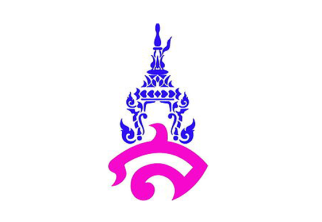 แผนการจัดการเรียนรู้กลุ่มสาระการเรียนรู้ภาษาไทย				โรงเรียนสาธิตมหาวิทยาลัยราชภัฏสวนสุนันทารายวิชา ภาษาไทยพื้นฐาน (ท๒๑๑๐๒) 			ภาคเรียนที่ ๒ ปีการศึกษา ๒๕๖๕หน่วยการเรียนรู้ที่ ๑ เรื่อง กาพย์เรื่องพระไชยสุริยา	ชั้นมัธยมศึกษาปีที่ ๑แผนการจัดการเรียนรู้ที่ ๙ เรื่อง การแต่งบทร้อยกรอง	เวลาเรียน  ๑๕๐ นาที จำนวน ๓ คาบ			อาจารย์ประจำวิชา อาจารย์ภาคภูมิ  คล้ายทองมาตรฐานการเรียนรู้ 	มาตรฐาน ท ๔.๑ เข้าใจธรรมชาติของภาษาและหลักภาษาไทย การเปลี่ยนแปลงของภาษาและพลังของภาษา ภูมิปัญญาทางภาษา และรักษาภาษาไทยไว้เป็นสมบัติของชาติตัวชี้วัด	ท ๔.๑ ม.๑/๕ แต่งบทร้อยกรองจุดประสงค์การเรียนรู้	ความรู้ (K)	นักเรียนสามารถอธิบายลักษณะฉันทลักษณ์ของกาพย์ยานี ๑๑ได้	ทักษะ / กระบวนการ (P)	นักเรียนสามารถแต่งกาพย์ยานี ๑๑ ได้	คุณลักษณะอันพึงประสงค์ (A)	นักเรียนมีความมุ่งมั่นในการทำงานสาระสำคัญ	กาพย์ยานี ๑๑ เป็นคำประพันธ์ประเภทกาพย์ชนิดหนึ่ง ใน ๑ บท มี ๒ บาท ๑ บาท มี ๒ วรรค    วรรคหน้า มี ๕ คำ วรรคหลังมี ๖ คำ รวมเป็น ๑๑ คำ จึงเรียกว่า กาพย์ยานี ๑๑สาระการเรียนรู้	๑. ลักษณะฉันทลักษณ์ของกาพย์ยานี ๑๑	๒. การนำความรู้ไปใช้ในการแต่งกาพย์ยานี ๑๑ ได้สมรรถนะสำคัญ	ความสามารถในการคิดวิเคราะห์กระบวนการจัดการเรียนรู้ คาบที่๑ขั้นนำ (จำนวน ๑๐นาที)	๑. ครูทบทวนความรู้เรื่อง ลักษณะคำประพันธ์ จากการศึกษาวรรณคดีเรื่อง กาพย์เรื่องพระไชยสุริยาขั้นสอน (จำนวน ๓๐ นาที)	๑. ครูอธิบายลักษณะฉันทลักษณ์ของกาพย์ยานี ๑๑	๒. ครูยกตัวอย่างกาพย์ยานีจำนวน ๓ บท แล้วให้นักเรียนช่วยกันอธิบายฉันทลักษณ์ขั้นสรุป (จำนวน ๑๐ นาที)๑. ครูและนักเรียนร่วมกันสรุปความรู้เรื่อง กาพย์ยานี ๑๑คาบที่ ๒-๓ ขั้นนำ (จำนวน ๒๐นาที)	๑. ครูทบทวนความรู้เรื่อง กาพย์ยานี ๑๑ จากการศึกษาวรรณคดีเรื่อง กาพย์เรื่องพระไชยสุริยาขั้นสอน (จำนวน ๗๐ นาที) 	๑. ครูให้นักเรียนจับกลุ่ม ๓ คน๒. ให้นักเรียนแต่ละกลุ่มช่วยกันแต่งกาพย์ยานี ๕ บท โดยครูเป็นผู้กำหนดหัวข้อ คือ “ความสุข”ขั้นสรุป (จำนวน ๑๐ นาที)๑. ครูและนักเรียนร่วมกันสรุปความรู้เรื่อง กาพย์ยานี ๑๑สื่อการเรียนรู้	PowerPoint เรื่อง กาพย์ยานี ๑๑	การวัดและการประเมินผล	การวัดประเมินผล	       ประเมินการสรุปความรู้	เครื่องมือวัดและประเมินผล	       แบบประเมินสมรรถนะของผู้เรียนแหล่งการเรียนรู้	อินเทอร์เน็ตบันทึกผลหลังการจัดกิจกรรมการเรียนรู้ผลการจัดกิจกรรมการเรียนรู้	ด้านความรู้ (K)………………………………………………………………………………………………………………………………………………………………………………………………………………………………	ด้านทักษะกระบวนการ (P)………………………………………………………………………………………………………………………………………………………………………………………………………………………………	ด้านคุณลักษณะอันพึงประสงค์ (A)………………………………………………………………………………………………………………………………………………………………………………………………………………………………ปัญหา และอุปสรรค		………………………………………………………………………………………………………………………………………………………………………………………………………………………………ข้อเสนอแนะ แนวทางในการแก้ไขปัญหา………………………………………………………………………………………………………………………………………………………………………………………………………………………………						ลงชื่อ......................................................................       							     (อาจารย์ภาคภูมิ  คล้ายทอง)แบบประเมินสมรรถนะของผู้เรียนชื่อ..............................................นามสกุล................................................ระดับชั้น....................เลขที่.............คำชี้แจง : ผู้สอนสังเกตพฤติกรรมของนักเรียน และทำเครื่องหมาย ✓ลงในช่องที่กำหนดตามระดับคุณภาพ							ลงชื่อ........................................ผู้ประเมิน							    (...............................................)						 วัน เดือน ปี ที่ประเมิน........../............../............เกณฑ์การให้คะแนนระดับคุณภาพดีมาก      	หมายถึง   พฤติกรรมที่ปฏิบัตินั้นชัดเจน และสม่ำเสมอ  	ให้คะแนน ๓ คะแนนดี          	หมายถึง   พฤติกรรมที่ปฏิบัตินั้นชัดเจน และบ่อยครั้ง   	ให้คะแนน ๒ คะแนน         พอใช้      	หมายถึง   พฤติกรรมที่ปฏิบัติบางครั้ง                      	ให้คะแนน ๑ คะแนน         ปรับปรุง 	หมายถึง   ไม่เคยปฏิบัติพฤติกรรมที่ปฏิบัตินั้นเลย        	ให้คะแนน ๐ คะแนน         เกณฑ์การสรุปดีมาก      	หมายถึง    คะแนนรวม  ๑๓-๑๕ คะแนนดี           	หมายถึง    คะแนนรวม  ๙-๑๒ คะแนน         พอใช้      	หมายถึง    คะแนนรวม  ๑-๘ คะแนน         ปรับปรุง   	หมายถึง    คะแนนรวม  ๐ คะแนน         แปลผล ระดับคุณภาพมากกว่า หรือเท่ากับระดับดีถือว่าผ่านเกณฑ์การประเมินสมรรถนะด้านรายการประเมินระดับคุณภาพระดับคุณภาพระดับคุณภาพระดับคุณภาพสมรรถนะด้านรายการประเมินดีมาก(๓)ดี(๒)พอใช้(๑)ปรับปรุง(๐)ความสามารถในการคิดสามารถคิดวิเคราะห์และสังเคราะห์ได้ความสามารถในการคิดสามารถจำแนกข้อมูลได้ความสามารถในการคิดสามารถจัดหมวดหมู่ข้อมูลได้ความสามารถในการคิดสามารถอธิบายลักษณะของข้อมูลได้ความสามารถในการคิดสามารถเปรียบเทียบลักษณะของข้อมูลได้